Eva WüthrichSekretärin RVAMDorfstrasse 53115 Gerzensee079 646.15.85eva.wuethrich@sesamnet.ch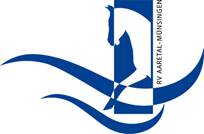 BeitrittsgesuchReitverein Aaretal-MünsingenBeitrittsgesuch: ich möchte gerne im Reitverein Aaretal-Münsingen Mitglied werden:FotoMitgliedschaftBrevet/Lizenzeigenes Pferdaktiv inFreizeitreiten/AusreitenDressurSpringenCCFahrenGymkhanaanderesMotivation des Beitritts:___________________________________________________________________________________________________________________________________________________________________________________________________________________________Besten Dank für das Interesse!Für den RVAMEva Wüthrich / Sekretärin RVAMBitte Formular ausfüllen und der Sekretärin zukommen lassen:Eva Wüthrich, Sekretärin Reitverein Aaretal-Münsingen, Dorfstrasse 5, 3115 Gerzensee,eva.wuethrich@sesamnet.ch